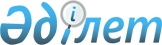 Қазақстан Республикасы Үкiметiнiң резерв қорынан қаражат бөлу туралыҚазақстан Республикасы Үкiметiнiң Қаулысы 1998 жылғы 1 шiлдедегi  N 618

      Тәжiкстан Республикасында сел тасқынынан болған табиғи зiлзаланың зардаптарын жою мақсатында Қазақстан Республикасының Үкiметi қаулы етедi: 

      1. Тәжiкстан Республикасына табиғи және техногендi сипаттағы төтенше жағдайларды жоюды қоса алғанда, төтенше жағдайлар мен шараларды қаржыландыруға көзделген қаражаттың есебiнен Қазақстан Республикасы Үкiметiнiң резерв қорынан 50 (елу) мың АҚШ долларына бара-бар сомада ақша қаражаты бөлiнiп көмек көрсетiлсiн.     2. Қазақстан Республикасының Қаржы министрлiгi көрсетiлгенқаражатты айырбасталымды етсiн және оларды Тәжiкстан РеспубликасыныңТөтенше жағдайлар жөнiндегi мемлекеттiк комиссиясының валюта шотынааударсын.     Қазақстан Республикасының         Премьер-Министрi
					© 2012. Қазақстан Республикасы Әділет министрлігінің «Қазақстан Республикасының Заңнама және құқықтық ақпарат институты» ШЖҚ РМК
				